TOWSWorksheetFrameworks forCapacity Building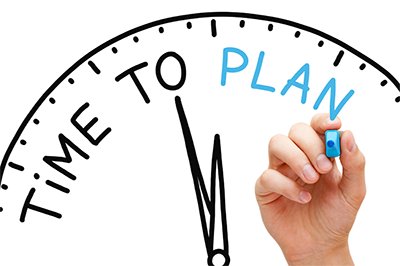 Weaknesses•	List organizational weakness hereStrengths•	List organizational strengths here Opportunities•	List external opportunities hereUse Opportunities to overcome weaknessesUse Strengths to take advantage of opportunitiesThreats•	List external challenges here Minimize Weaknesses and avoid threatsUse Strengths to avoid threats